ZambiaZambiaZambiaZambiaMarch 2027March 2027March 2027March 2027MondayTuesdayWednesdayThursdayFridaySaturdaySunday1234567891011121314Women’s DayYouth Day1516171819202122232425262728Good Friday293031Easter MondayNOTES: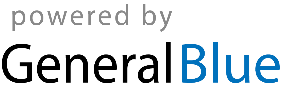 